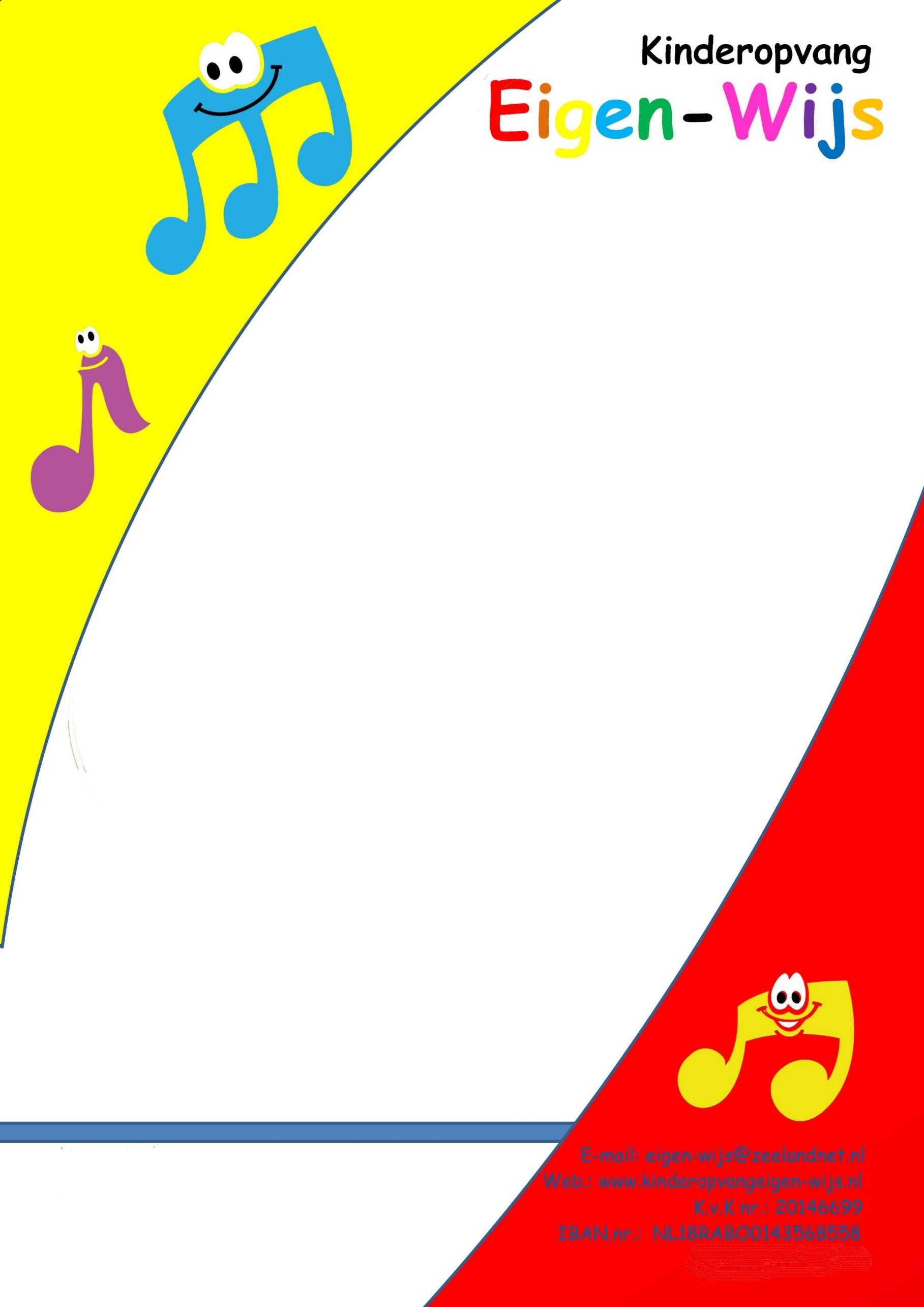 Vakantieplanning 2023Kinderopvang Eigen-Wijs is op de volgende data gesloten:Maandag 2 Januari t/m donderdag 5 JanuariDinsdag 7 FebruariMaandag 10 April (2de paasdag) Donderdag 27 April (Koningsdag) Maandag 1 Mei t/m Donderdag 4 MeiWoensdag 17 Mei t/m Maandag 22 Mei (Hemelvaartsweekend)Maandag 29 Mei (Pinksteren)Woensdag 28 JuniMaandag 10 Juli (o.v.b of dit de datum van de eindmusical is)Maandag 31 Juli t/m Donderdag 17 Augustus Woensdag 15 t/m donderdag 16 NovemberMaandag 23 Oktober  t/m Donderdag 26 Oktober Maandag 25 December (1ste  kerstdag)Dinsdag 26 December (2de kerstdag)Woensdag 27 December t/m Donderdag 28 DecemberMaandag 1 Januari (nieuwjaarsdag)Palts 144388 MC Oost-SouburgTel.: 0118-613370Mobiel: 06-81933858Vrijgesteld van B.T.WLRK-nr: 166339039 (kdv) / 120280413 (bso)